PATVIRTINTARokiškio rajono savivaldybės tarybos    				2024 m. sausio 25 d. sprendimu Nr. TS-ROKIŠKIO RAJONO SAVIVALDYBĖS 2024 METŲ UŽIMTUMO DIDINIMO PROGRAMOS PROJEKTASI SKYRIUSĮVADAS1. Rokiškio rajono savivaldybės 2024 metų užimtumo didinimo programa (toliau – Programa) parengta vadovaujantis Lietuvos Respublikos vietos savivaldos įstatymu, Lietuvos Respublikos užimtumo įstatymu, Užimtumo didinimo programų rengimo ir jų finansavimo tvarkos aprašu, patvirtintu Lietuvos Respublikos socialinės apsaugos ir darbo ministro 2017 m. gegužės 23 d. įsakymu Nr. A1-257 ,,Dėl Užimtumo didinimo programų rengimo ir jų finansavimo tvarkos aprašo patvirtinimo“ (toliau – aprašas).2. Užimtumo didinimo programa atitinka 2022-2030 m. Panevėžio regiono plėtros plano, patvirtinto Panevėžio regiono plėtros tarybos 2023 m. rugsėjo 6 d. sprendimu Nr. TS-30 „Dėl 2022-2030 m. Panevėžio regiono plėtros plano patvirtinimo“, 1-ąjį tikslą „Didinti regiono investicinį patrauklumą aukštesnę pridėtinę vertę kuriančio verslo plėtrai“, suderinta su Rokiškio  rajono savivaldybės strateginiu plėtros planu iki 2030 metų, patvirtintu Rokiškio rajono savivaldybės tarybos 2023 m. sausio 27 d. sprendimu Nr. TS-1 „Dėl Rokiškio rajono savivaldybės strateginio plėtros plano iki 2030 m. patvirtinimo“ (aktuali redakcija patvirtinta Rokiškio rajono savivaldybės tarybos 2023 m. birželio 29 d. sprendimu Nr. TS-195 „Dėl Rokiškio rajono savivaldybės tarybos 2023 m. sausio 27 d. sprendimo Nr. TS-1 „Dėl Rokiškio rajono savivaldybės strateginio plėtros plano iki 2030 m. patvirtinimo“ pakeitimo“).  3. Užimtumo didinimo programa rengiama vadovaujantis šiais principais:3.1. bendradarbiavimo – aktyvus gyvenamosios vietovės bendruomenės įtraukimas į veiklą, skatinant jos iniciatyvą, bendradarbiavimas su visomis suinteresuotomis institucijomis, organizacijomis. Užimtumo didinimo programa rengiama konsultuojantis, o įgyvendinama bendradarbiaujant su Užimtumo tarnyba, socialiniais partneriais, organizacijų ir vietos bendruomenių atstovais, atstovaujančiais darbo ieškančių asmenų grupių interesams;3.2. kompleksiškumo – įgyvendinant užimtumo didinimo programas, turi būti kompleksiškai sprendžiamos asmenų užimtumo problemos, įtraukiant savivaldybes, Užimtumo tarnybą, socialinius partnerius ir organizacijas;3.3. individualumo:3.3.1. paslaugos (toliau – Paslaugos), kurios skirtos:3.3.1.1. palydėti ir padėti Tikslinėms grupėms gauti socialines paslaugas (nurodytas Socialinių paslaugų kataloge, patvirtintame Lietuvos Respublikos socialinės apsaugos ir darbo ministro 2006 m. balandžio 5 d. įsakymu Nr. A1-93 „Dėl Socialinių paslaugų katalogo patvirtinimo“), sveikatos, švietimo ir kitas paslaugas;3.3.1.2. įgyti socialinių įgūdžių ir (ar) motyvacijos dirbti;3.3.1.3. padėti įgyvendinti darbo pareigas ir šeimos nario ar kartu gyvenančio asmens priežiūrą ar slaugą;3.3.1.4. paskatinti grįžti į darbo rinką įsiskolinimų turinčius asmenis, kuriems apribotas disponavimas piniginėmis lėšomis ir (ar) antstolio, kitų institucijų ar pareigūnų nurodymu priverstinai nurašomos piniginės lėšos skolai apmokėti;3.3.1.5. padėti asmeniui atvykti iš nuolatinės gyvenamosios vietos į darbo vietą;3.3.1.6. gydyti priklausomybes nuo alkoholio, narkotinių, psichotropinių ir kitų psichiką veikiančių medžiagų, azartinių žaidimų;3.3.1.7. palaikyti Tikslines grupes darbo vietoje, siekiant užtikrinti tvarų užimtumą;3.3.1.8. šalinti kitas kliūtis Tikslinių grupių tvariam užimtumui.3.3.2. ir Priemonės (toliau – Priemonės):3.3.2.1. asmens įdarbinimas;3.3.2.2. kitos priemonės, skirtos asmeniui įveiklinti, įgyvendinamos atsižvelgiant į individualius asmenų poreikius, jų motyvaciją, įsidarbinimą ribojančias aplinkybes ir galimybes integruotis į darbo rinką;3.4. tęstinumo – Paslaugų ir (ar) Priemonių tęstinumas, nuolatinė užimtumo didinimo programos įgyvendinimo priežiūra ir tikslinimas pagal kintančias aplinkybes;3.5. efektyvumo – užimtumo didinimo programos rengiamos nustatant vertinimo kriterijus, kuriais siekiama įvertinti, ar efektyviai teikiamos Paslaugos ir įgyvendinamos Priemonės;3.6. ekonomiškumo – maksimalus užimtumo didinimo programai įgyvendinti skirtų lėšų panaudojimas, vadovaujantis ekonominio naudingumo principu, tiek rengiant užimtumo didinimo programą, tiek ją įgyvendinant;3.7. viešumo – užimtumo didinimo programos ir ją įgyvendinant pasiektų rezultatų, užimtumo didinimo programai skirtų lėšų panaudojimo viešinimas.Programa parengta konsultuojantis ir bendradarbiaujant su Užimtumo tarnyba prie Socialinės apsaugos ir darbo ministerijos Panevėžio klientų aptarnavimo departamento Rokiškio skyriumi (toliau – Panevėžio klientų aptarnavimo departamento Rokiškio skyrius), vietos bendruomenių, darbdavių atstovais. 5. Programos tikslas – organizuojant laikino pobūdžio darbus bei paslaugas sudaryti galimybę bedarbiams ir ieškantiems darbo asmenims, įsiregistravusiems Užimtumo tarnyboje prie Lietuvos Respublikos socialinės apsaugos ir darbo ministerijos, Panevėžio klientų aptarnavimo departamento Rokiškio skyriuje, užsidirbti lėšų pragyvenimui, padėti bedarbiams ir ieškantiems darbo asmenims greičiau integruotis į darbo rinką, susirasti nuolatinį darbą, mažinti socialinę įtampą ir atskirtį tarp bendruomenės narių, plėtoti rajono infrastruktūrą. Rokiškio rajono savivaldybėje didžiąją dalį sudaro kaimo gyventojai, daliai jų, ypač gyvenantiems atokiau nuo rajono centro, laikini darbai yra viena patraukliausių aktyvios darbo rinkos politikos priemonių. Šioje programoje pageidauja dalyvauti nemažai vyresnio amžiaus asmenų, ilgalaikių bedarbių.6. Programos uždaviniai: 6.1. Panevėžio klientų aptarnavimo departamento Rokiškio skyriaus siuntimu įdarbinti ieškančius darbo asmenis laikiniems darbams atlikti ir sudaryti galimybę laikinai integruotis į darbo rinką, ypatingai darbo rinkoje papildomai remiamus asmenis;6.2. mažinti socialinę įtampą ir atskirtį tarp bendruomenės narių; 6.3 organizuoti laikinų darbų atlikimą ir užtikrinti finansavimą vadovaujantis Lietuvos Respublikos teisės aktais;6.4. ugdyti bedarbių socialinius, darbinius įgūdžius ir padidinti jų galimybes susirasti darbą; 6.5. didinti Rokiškio rajono gyventojų užimtumą; 6.6. mažinti piniginės socialinės paramos gavėjų skaičių Rokiškio rajone.II SKYRIUSBŪKLĖS ANALIZĖ	7. Statistikos duomenimis, Rokiškio rajono savivaldybėje 2023 m. gyveno 27 761 gyventojas (13 008 mieste ir 14 753 kaime), 2022 m. gyveno 28 204 (mieste 13 134 ir kaime 15 070), 2021 m. gyveno 28 715 (mieste 13 333 ir kaime 15382), 2020 m. gyveno 29 169 (mieste 13 547 ir kaime 15 622), 2019 m. 29 719 (mieste 13 837 ir kaime 15 882). Per penkerius metus sumažėjo 1 958 gyventojų (6,58 proc.).1 lentelė		8. Šių metų gruodžio 1 d. šalyje bedarbio statusu registruota 150,3 tūkst. asmenų – 2,8 proc. arba 4,1 tūkst. asmenų daugiau nei prieš mėnesį. Registruotas nedarbas šalyje didėjo iki 8,4 proc., t. y. 0,2 proc. punkto didesnis nei praėjusių metų gruodžio 1 d. 		2023 m. spalio 1 d. mažiausias registruotas nedarbas fiksuotas Neringos (2,7 proc.), Klaipėdos r. (5,1 proc.), Kretingos r. (5,8 proc.), Skuodo r. (6 proc.) ir Birštono (6,2 proc.) savivaldybėse. Didžiausias – Ignalinos r. (12,3 proc.), Kalvarijos (12,2 proc.), Jonavos r (10,7 proc.) bei Kazlų Rūdos ir Zarasų r. (po 10,6 proc.) savivaldybėse.Palyginti su 2022 m. spalio 1 d., registruotas nedarbas didėjo 41 iš 60 šalies savivaldybių, 3 – išliko nepakitęs, 16 – mažėjo. Labiausiai registruotas nedarbas didėjo Varėnos r. (2,4 proc. punkto), Kupiškio r. (2,3 proc. punkto), Pagėgių (2,1 proc. punkto) bei Kelmės r., Plungės r. ir Prienų r. (po 1,7 proc. punkto) savivaldybėse. Per metus didžiausias registruoto nedarbo mažėjimas fiksuotas Akmenės r. (2,5 proc. punkto), Palangos m., Rokiškio r. ir Kaišiadorių r. (po 0,9 proc. punkto) bei Neringos (0,8 proc. punkto) savivaldybėse.	Užimtumo tarnybos duomenimis, 2023 m. rugpjūčio 31 d. buvo įregistruota 1 524 Rokiškio  rajono savivaldybėje gyvenančių bedarbių (2022 m. – 1966, 2021 m. – 2636, 2020 m. – 3213). Nedarbas rajone siekia 10,4 proc., Panevėžio apskrityje – 9,4 proc., šalyje – 8,2 proc. (žr. 1 pav.).2 lentelėDarbo rinkos apžvalga Rokiškio rajone Sudaryta pagal Užimtumo tarnybos duomenis.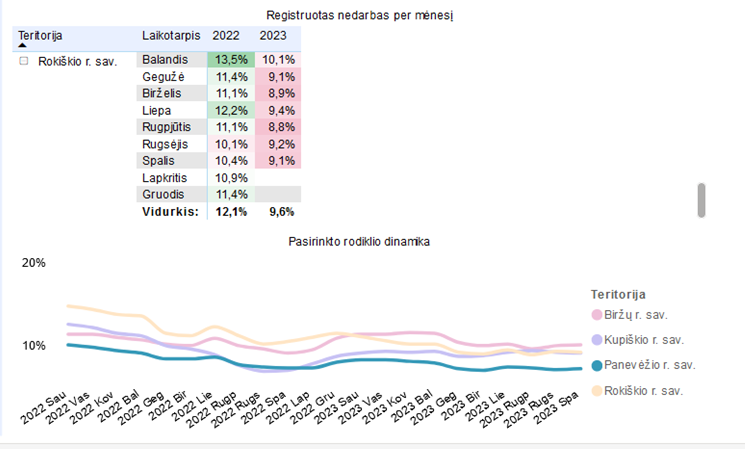 1 pav. Vidutinis metinis bedarbių skaičius laikotarpio pabaigoje Biržų, Rokiškio, Kupiškio rajonuose ir Panevėžio apskrityjeSudaryta pagal Užimtumo tarnybos duomenis.	9. Rokiškio rajone per 2023 m. įdarbinta 1 978 bedarbis, Kupiškyje – 1 108, Pasvalyje – 1 406, Panevėžio apskrityje – 14 860. Per 2023 m. spalio mėn. Rokiškio rajone fiksuota 122 laisvos darbo vietos, Kupiškyje – 54, Biržuose – 51.	Analizuojant nedarbo situaciją Rokiškio rajono savivaldybėje, matyti, kad didžiausias nedarbo lygis yra Juodupės ir Pandėlio seniūnijose, mažiausias Jūžintų ir Kriaunų seniūnijose. 3 lentelėVidutinis metinis bedarbių skaičius Rokiškio seniūnijoseSudaryta pagal Užimtumo tarnybos Rokiškio skyriaus duomenis.	10. Įgyvendinant 2023 metų Užimtumo didinimo programą Priemonėms buvo skirta 100 tūkst. Eur, iš jų  panaudota  – 98,9 tūkst. Eur. Lėšų nepanaudojo: Rokiškio krašto muziejus – 18,09 Eur, Rokiškio r. Kamajų A. Strazdo gimnazija – 211,20 Eur, Rokiškio turizmo ir verslo informacijos centras (TVIC) – 910,16 Eur.  4 lentelė Panaudotos lėšos per 2023 m.Nuolatiniam darbui įdarbinti 2 asmenys. Daugiausia programoje dalyvavo miesto gyventojų. lentelėUžimtumo didinimo programos dalyviai pagal seniūnijas  2023 m.11. 2023 metų Užimtumo didinimo programos Paslaugoms buvo skirta 69,6 tūkst. Eur. Visos lėšos panaudotos. Vidutinė paslaugų kaina 1 asmeniui būtų 667,00 Eur. 6 lentelėPer 2023 m. suteiktos paslaugos12. Savivaldybė užimtumo didinimo programas įgyvendina nuo 2017 m. liepos 1 d. Rokiškio rajone nuo 2017 m. liepos 1 d. iki 2023 m. rugsėjo 1 d. Užimtumo programoje dalyvavo 797 bedarbis.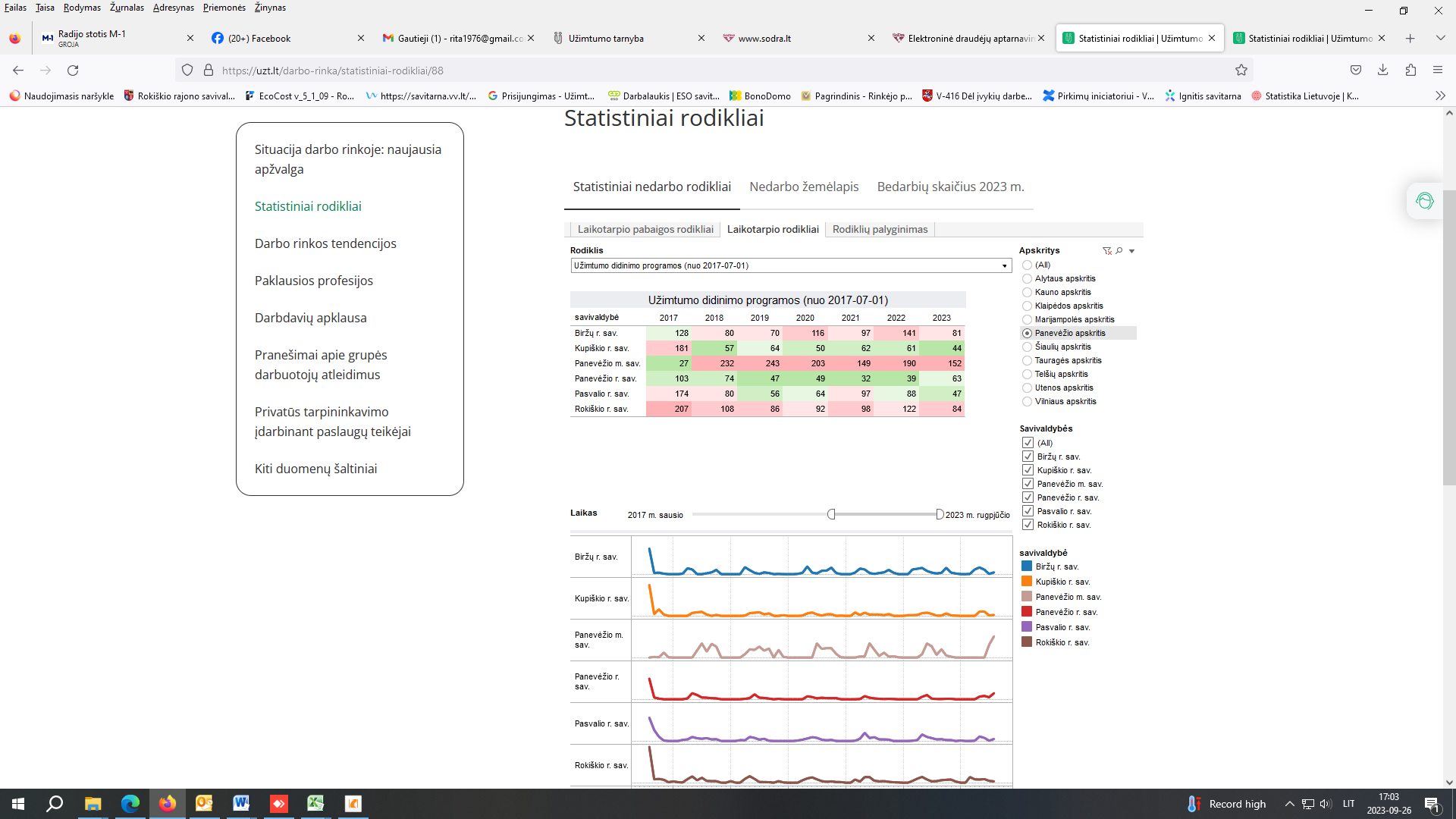 2 pav. Užimtumo didinimo programoje dalyvaujančių asmenų skaičius Panevėžio apskrityjeSudaryta pagal Užimtumo tarnybos duomenis.III SKYRIUSMETINIS FINANSAVIMO PLANAS13. Programa finansuojama iš Lietuvos Respublikos valstybės biudžeto specialiųjų tikslinių dotacijų savivaldybių biudžetams lėšų, kurios Lietuvos Respublikos socialinės apsaugos ir darbo ministro įsakymu kiekvienų metų gruodžio mėnesį tvirtinamos savivaldybių biudžetams ir paskirstomos savivaldybių administracijoms savivaldybių patvirtintoms užimtumo didinimo programoms įgyvendinti. 14. Lėšos užimtumo didinimui negali viršyti rajono Savivaldybės biudžete užimtumo didinimui skirtų lėšų. Programos priemonės gali būti tikslinamos.15. Išlaidos Programai įgyvendinti turi būti skirtos tik paraiškoje numatytoms veikloms vykdyti.16. Pagal sudarytas dvišales Sutartis Savivaldybės administracija 100 proc. iš valstybės biudžeto tikslinės dotacijos lėšų finansuoja šias išlaidas darbdaviui, įdarbinusiam pagal darbo sutartį laikino pobūdžio darbams atlikti Užimtumo tarnybos siųstus asmenis už kiekvieną įdarbintą asmenį:16.1. darbo užmokestį, bazinį (tarifinį) darbo užmokestį (valandinį atlygį arba MMA) už įdarbinto asmens faktiškai dirbtą laiką, kuris negali būti mažesnis pagal tą mėnesį galiojantį Lietuvos Respublikos Vyriausybės patvirtintą minimalųjį mėnesinį atlygį;16.2. draudėjo privalomojo valstybinio socialinio draudimo įmokas nuo darbo užmokesčio ir su juo susijusių išmokų;16.3. piniginę kompensaciją už nepanaudotas atostogas (įskaitant draudėjo privalomojo valstybinio socialinio draudimo įmokų sumą).17. 2024 m. programai finansuoti yra skirta 229 200,00 tūkst. Eur., iš jų Priemonėms teikti 139 200,00 Eur, Paslaugoms – 90 000,00 Eur. Planuojama, jog per 2024 m. Programa pasinaudos apie 170 darbo ieškančių asmenų, iš jų apie 100 programos Priemonėmis ir apie 70 programos Paslaugomis.18. Programos lėšomis finansuojamos užimtumo skatinimo ir motyvavimo paslaugos:18.1. Individualaus ar grupinio motyvavimo, asmens poreikių vertinimo;18.2. Finansinio ir teisinio raštingumo ugdymo;18.3. Individualaus ar grupinio krizių valdymo mokymo;18.4. Priklausomybės ligų identifikavimo ir gydymo;18.5. Pavėžėjimo su palydėjimu paslaugos;18.6. Kitos paslaugos iš Socialinių paslaugų katalogo.IV SKYRIUSUŽIMTUMO DIDINIMO PROGRAMOJE DALYVAUJANTYS SUBJEKTAI19. Programa skirta šioms Užimtumo tarnyboje prie Lietuvos Respublikos socialinės apsaugos ir darbo ministerijos (toliau – Užimtumo tarnyba) registruotų asmenų tikslinėms grupėms (toliau – Tikslinės grupės):19.1. rūpintiniams, kuriems iki pilnametystės buvo nustatyta rūpyba, kol jiems sukaks 25 metai;19.2. nėščioms moterims, vaiko motinai (įmotei) arba tėvui (įtėviui), vaiko globėjui, rūpintojui ir asmenims, faktiškai auginantiems vaiką (įvaikį) iki 8 metų arba neįgalų vaiką (įvaikį) iki 18 metų (iki 2005 m. liepos 1 d. pripažintą vaiku invalidu), ir asmenims, prižiūrintiems sergančius ar neįgalius šeimos narius, kuriems Neįgalumo ir darbingumo nustatymo tarnybos prie Socialinės apsaugos ir darbo ministerijos sprendimu nustatyta nuolatinė slauga ar priežiūra;19.3. grįžusiems iš laisvės atėmimo vietų, kai laisvės atėmimo laikotarpis buvo ilgesnis kaip 6 mėnesiai, jeigu jie kreipiasi į Užimtumo tarnybą ne vėliau kaip per 6 mėnesius nuo grįžimo iš laisvės atėmimo vietų;19.4. piniginės socialinės paramos gavėjams;19.5. priklausomiems nuo narkotinių, psichotropinių ir kitų psichiką veikiančių medžiagų, baigusiems psichologinės socialinės ir (ar) profesinės reabilitacijos programas, jeigu jie kreipiasi į Užimtumo tarnybą ne vėliau kaip per 6 mėnesius nuo psichologinės socialinės ir (ar) profesinės reabilitacijos programos baigimo;19.6. prekybos žmonėmis aukoms, baigusioms psichologinės socialinės ir (ar) profesinės reabilitacijos programas, jeigu jos kreipiasi į Užimtumo tarnybą ne vėliau kaip per 6 mėnesius nuo psichologinės socialinės ir (ar) profesinės reabilitacijos programos baigimo;19.7. grįžusiems į Lietuvą nuolat gyventi politiniams kaliniams ir tremtiniams bei jų šeimų nariams (sutuoktiniui, vaikams (įvaikiams) iki 18 metų), jeigu jie kreipiasi į Užimtumo tarnybą ne vėliau kaip per 6 mėnesius nuo grįžimo į Lietuvą nuolat gyventi dienos;19.8. turintiems pabėgėlio statusą ar kuriems yra suteikta papildoma ir laikinoji apsauga arba turintys teisę gauti laikinąją apsaugą, iki sprendimo dėl laikinosios apsaugos suteikimo (nesuteikimo) priėmimo, tačiau ne ilgiau kaip laikinosios apsaugos laikotarpiu;19.9. asmenims, patiriantiems socialinę riziką;19.10. vyresniems kaip 40 metų;19.11. darbo rinkai besirengiantiems asmenims.20. Užimtumo didinimo programoje dalyvaujantys subjektai:20.1. Tikslinės grupės, kurioms numatoma įgyvendinti Priemones ir (ar) teikti Paslaugas;20.2. Priemonių įgyvendinimą koordinuojantis savivaldybės Turto valdymo ir ūkio skyriaus  darbuotojas (toliau – Priemonių koordinatorius), atsakingas už Priemonių įgyvendinimo koordinavimą;20.3. Susitarimų dėl integracijos į darbo rinką (toliau – Susitarimas) su Tikslinėmis grupėmis rengimą ir pasirašymą vykdantis bei Susitarimų įgyvendinimą koordinuojantis Rokiškio socialinės paramos centro darbuotojas (toliau – Atvejo vadybininkas); 20.4. Atvejo komanda, skirta padėti nustatyti ir (ar) pašalinti Tikslinių grupių įsidarbinimą ribojančias aplinkybes (toliau – Atvejo komanda) – sudaroma iš savivaldybės institucijų, Užimtumo tarnybos, Paslaugų ir (ar) Priemonių teikėjų atstovų ir kitų asmenų (pareigybių pavadinimai);21. Savivaldybės institucija, kuri: 21.1. užtikrina sklandų Tikslinių grupių aptarnavimą, Paslaugų ir (ar) Priemonių joms teikimą; 21.2. paskiria Priemonių koordinatorių (-ius) ir Atvejo vadybininką (-us) (nurodomas pareigybės pavadinimas) arba suteikia įgaliojimus tai padaryti kitai įstaigai;21.3. organizuoja Atvejo vadybininko (-ų) mokymus; 21.4. sudaro Atvejo komandas; 21.5. informuoja savivaldybėje veikiančias nevyriausybines organizacijas (toliau – NVO)  ir Užimtumo tarnybą apie užimtumo didinimo programą;V SKYRIUSPASLAUGŲ IR  (AR) PRIEMONIŲ PLANASProgramos įgyvendinimo laikotarpis – įsigaliojus Savivaldybės tarybos sprendimui dėl Programos patvirtinimo iki 2024 m. gruodžio 31 d.Programa metinė. Programos tęstinumas užtikrina, kad seniūnijose nuosekliai mažėtų piniginės socialinės paramos poreikis ir būtų užtikrinama nuosekli socialinė bendruomenės raida.Atlikus analizę nustatyta, kad dauguma tikslinių grupių bedarbių yra nekvalifikuoti. Atsižvelgiant į seniūnų pasiūlymus, įvertinus tikslinių grupių bedarbių integravimosi į darbo rinką galimybes, darytina išvada, kad viena iš priimtiniausių Užimtumo didinimo programos priemonių yra laikinieji darbai. Įgyvendinant Programoje Priemonių įgyvendinimą numatyti nenuolatinio pobūdžio darbai:25.1. darbai, teikiantys socialinę naudą, padedantys palaikyti ir (ar) plėtoti vietos bendruomenės socialinę infrastruktūrą (socialinės, švietimo, visuomeninio transporto, sveikatos, kultūros, prekybos ir viešojo maitinimo, buitinio gyventojų aptarnavimo, komunalinio butų ūkio, ryšių, asmens ir turto apsaugos sistemose ir kt.), atliekami ekonominius sunkumus patiriančiose įmonėse, siekiant jose išsaugoti darbo vietas; 25.2. laikino pobūdžio darbai, neįtraukti į kasdienės priežiūros tvarkymo plotus, teritorijų tvarkymo darbai: šiukšlių rinkimas, šienavimas, sniego valymas, lauko tualetų valymas, miško, parkų, skverų tvarkymas, upių, ežerų ir kitų vandens telkinių bei paplūdimių valymas ir priežiūra, gėlynų priežiūra, medžių genėjimas, gyvatvorių karpymas; 25.3. mokyklų, lopšelių-darželių, ligoninių, kultūrinių, socialinių, buitinių ir kitų objektų smulkius, pagalbinius statybos ir/ar remonto laikino pobūdžio darbai; 25.4. istorijos ir kultūros paveldo, kapinių, parkų, kitų saugomų bei turinčių išliekamąją vertę objektų laikino pobūdžio tvarkymo pagalbiniai darbai; 25.5. trumpalaikiai patalpų valymo paslaugų laikino pobūdžio darbus;25.6. trumpalaikiai archyvinių dokumentų tvarkymo pagalbinius darbus;25.7. užterštų, bešeimininkių, neprižiūrimų teritorijų, stichiškai susidariusių sąvartynų valymo, avarinių ir bešeimininkių pastatų, esančių valstybinėje žemėje, likvidavimo pagalbiniai darbai; 25.8. sporto ir turizmo objektų tvarkymo pagalbiniai laikino pobūdžio darbai; 25.9. lietaus nuotekų valymo įrenginių, paviršinių vandens išleistuvų ir aplinkinių teritorijų tvarkymo laikino pobūdžio darbai; 25.10. bešeimininkių pastatų tvarkymo laikino pobūdžio darbai.26. Įgyvendinat Programoje Paslaugų įgyvendinimą, skiriami šios paslaugos:26.1. palydėti ir padėti tikslinėms grupėms gauti socialines paslaugas (nurodytas Socialinių paslaugų kataloge, patvirtintame Lietuvos Respublikos socialinės apsaugos ir darbo ministro 2006 m. balandžio 5 d. įsakymu Nr. A1-93 „Dėl Socialinių paslaugų katalogo patvirtinimo“), sveikatos, švietimo ir kitas paslaugas;26.2. įgyti socialinių įgūdžių ir (ar) motyvacijos dirbti;26.3. padėti įgyvendinti darbo pareigas ir šeimos nario ar kartu gyvenančio asmens priežiūrą ar slaugą;26.4. paskatinti grįžti į darbo rinką įsiskolinimų turinčius asmenis, kuriems apribotas disponavimas piniginėmis lėšomis ir (ar) antstolio, kitų institucijų ar pareigūnų nurodymu priverstinai nurašomos piniginės lėšos skolai apmokėti;26.5. padėti asmeniui atvykti iš nuolatinės gyvenamosios vietos į darbo vietą;26.6. gydyti priklausomybes nuo alkoholio, narkotinių, psichotropinių ir kitų psichiką veikiančių medžiagų, azartinių žaidimų;26.7. palaikyti tikslines grupes darbo vietoje, siekiant užtikrinti tvarų užimtumą;26.8. šalinti kitas kliūtis tikslinių grupių tvariam užimtumui.VI SKYRIUSUŽIMTUMO DIDINIMO PROGRAMOS ĮGYVENDINIMO ETAPAI27. Programos įgyvendinimo etapai:27.1. Tikslinių grupių siuntimas dalyvauti Programoje: Užimtumo tarnybos Rokiškio skyrius, nustatęs, kad asmeniui tikslinga dalyvauti Programoje siunčia Programos 19 punkte nurodytus asmenis pas Priemonių koordinatorių, o darbo rinkai besirengiančius asmenis, nurodytus Programos 19.11 punkte – pas Atvejo vadybininką;27.2. Atvejo vadybininkas, atlieka Programoje nurodytų asmenų  poreikių ir galimybių įvertinimą, parenka Paslaugas, esant poreikiui, – organizuoja Atvejo komandos susitikimą reikalingoms Paslaugoms nustatyti, parengia ir su asmenimis pasirašo Susitarimus, koordinuoja Susitarimų įgyvendinimą;27.3. Priemonių koordinatorius įvertina ir parenka Priemones Programos 19 punkte nurodytiems asmenims, jeigu jiems po Paslaugų teikimo nustatomas poreikis dalyvauti Priemonėse.28. Darbdavių atranką Priemonėse dalyvaujančių asmenų įdarbinimui vykdo Savivaldybės administracijos direktoriaus įsakymu sudaryta nuolat veikianti Darbdavių atrankos komisija, (toliau – Komisija).  29. Darbdaviai, pageidaujantys dalyvauti Programoje, Komisijai pateikia paraiškas, vadovaudamiesi Savivaldybės administracijos direktoriaus įsakymu patvirtintais Komisijos nuostatais, kuriuose nurodomos darbdavių, pageidaujančių dalyvauti Programoje, atrankos sąlygos ir tvarka.30. Komisija, išnagrinėjusi pateiktas Paraiškas ir atsižvelgdama į Programos darbams organizuoti numatytas lėšų sumas, sudaro darbdavių sąrašą, kuriame nurodomas Programą vykdančios įstaigos pavadinimas, darbų pobūdis, darbų atlikimo laikotarpis ir trukmė, laikinų darbo vietų skaičius, įkainis, išlaidos darbo užmokesčiui, įnašai socialiniam draudimui, iš viso skiriama lėšų suma. Jei susumavus paraiškų įgyvendinti Programoje numatytus darbus apimtį jos viršija Programos apimtis, darbdavių sąraše darbų apimtys Komisijos sprendimu gali būti sumažinamos iki Programoje patvirtintų apimčių. 31. Atvejo vadybininkas, atlikęs asmens poreikių ir galimybių įvertinimą, organizuoja atvejo komandos susitikimą, kuriame apibūdina šio asmens situaciją (aptaria surinktą informaciją ir prieitas išvadas, atlikus pirminį asmens vertinimą, jo poreikių ir galimybių įvertinimą);31.1. atvejo komanda, išanalizavusi asmens situaciją, pateikia atvejo vadybininkui pasiūlymus dėl Paslaugų parinkimo, jų apimties, teikimo eiliškumo;31.2. atsižvelgęs į pasiūlymus, atvejo vadybininkas parenka reikalingas Paslaugas;31.3. Susitarimo parengimas ir pasirašymas: atvejo vadybininkas parengia ir su asmeniu pasirašo susitarimą, kuriame nurodomas jo tikslas, atvejo vadybininko ir asmens teisės bei pareigos, numatomos teikti Paslaugos, jų apimtis, Paslaugų teikėjai, Paslaugų teikimo eiliškumas ir tvarka;31.4. Susitarimo įgyvendinimas:31.4.1. atvejo vadybininkas koordinuoja susitarimo įgyvendinimą, rengia jo pakeitimo ir nutraukimo projektus bei renka informaciją apie asmens pasiektus rezultatus dalyvaujant užimtumo didinimo programoje;31.4.2. pasirašius susitarimą, atvejo vadybininkas, iki pradedant teikti Paslaugas, suorganizuoja asmens susitikimą (-us) su vykdant susitarimą numatytų teikti Paslaugų ar Priemonių teikėjais;31.4.3. atvejo vadybininkas, gavęs informaciją, kad susitarimas nevykdomas jame nustatyta tvarka, ir siekdamas nustatyti, ar asmuo jau pasirengęs darbo rinkai, teikia siūlymą atvejo komandai dėl asmens įvertinimo;31.4.4. atvejo komanda, gavusi informaciją apie įsipareigojimų nevykdymą, vertina  asmens pasirengimą darbo rinkai ir susitarimo pakeitimo ar nutraukimo tikslingumą:31.4.4.1. atvejo komandai įvertinus, kad  asmuo yra pasirengęs darbo rinkai, susitarimas yra nutraukiamas;31.4.4.2. atvejo komandai įvertinus, kad asmuo vis dar yra nepasirengęs darbo rinkai, nustatomos susitarimo nevykdymo priežastys, poreikis ir galimybė keisti pagal susitarimą teikiamas Paslaugas, jų apimtį, teikimo eiliškumą, ar poreikis asmenims dalyvauti Priemonėse, susitarimas pakeičiamas ar nutraukiamas.VII SKYRIUS PRIEŽIŪRA IR ĮVERTINIMASSavivaldybė, vykdydama programos priežiūrą, palaikys nuolatinį ryšį su Programos vykdytojais, keisis informacija su Užimtumo tarnybos Rokiškio rajono skyriumi apie tikslinės bedarbių grupės poreikius. Taip bus užtikrinamas programos vykdymo efektyvumas. Labiausiai socialiai pažeidžiami asmenys bus laikinai įdarbinti, atstatys darbo įgūdžius bei užsidirbs pragyvenimui būtinų lėšų. Programos dalyviai bus sugrąžinti į darbo rinką, tai padidins jų galimybes tapti aktyviais ir rasti nuolatinį darbą.VIII SKYRIUSUŽIMTUMO DIDINIMO PROGRAMOS VIEŠINIMASInformacija apie Programą, jos įgyvendinimo pasiektus rezultatus, gerosios patirties pavyzdžius bus skelbiama Savivaldybės interneto svetainėje, Užimtumo tarnybos atviro informavimo zonose bei aptariama susitikimų su darbdaviais ir socialiniais partneriais metu.__________________________RokiškisRokiškisBedarbiaiAsmenysproc.Vyrai86454,9Moterys71045,1Jaunuoliai 16-29 m.26216,6Asmenys virš 50 m.72846,3Ilgalaikiai bedarbiai16610,5Asmenys su negalia 1429,0 Rokiškio rajono seniūnijosDarbingo amžiaus gyventojaiRegistruoti bedarbiai2023-09-01Proc.Juodupės seniūnija145820414,0Jūžintų seniūnija774577,4Kamajų seniūnija981919,3Kazliškio seniūnija303258,3Kriaunų seniūnija487367,4Obelių seniūnija14421147,9Pandėlio seniūnija148114910,0Panemunėlio seniūnija645629,6Rokiškio kaimiškoji seniūnija25882017,8Rokiškio miesto seniūnija71745858,2Iš viso1733315248,8 Įmonės pavadinimas Sutarties Nr.Skirtas finansavimasPanaudotas finansavimasRokiškio krašto muziejusDS-12747504731,91Rokiškio socialinės paramos centrasDS-12019001900Rokiškio jaunimo centrasDS-11619001900Rokiškio r. Kamajų A. Strazdo gimnazijaDS-12819001688,80Senelių globos namaiDS-12315001500Rokiškio kultūros centras950950Panemunėlio mokykla daugiafunkcis centrasDS-125950950L.-d. ,,Pumpurėlis“DS-124950950L.-d. ,,Nykštukas“DS-112950950M.-d. ,,Ąžuoliukas“DS-11519001900TVICDS-12647503839,84Administracija38007760077600Kamajų seniūnija66507760077600Kriaunų seniūnija23757760077600Kaimiškoji seniūnija196507760077600Jūžintų seniūnija47507760077600Obelių seniūnija85507760077600Miesto seniūnija57007760077600Pandėlio seniūnija85507760077600Panemunėlio seniūnija38007760077600Juodupės seniūnija123507760077600Kazliškio seniūnija14257760077600100 00098 860,55Eil.Nr.SeniūnijaSuteiktos paslaugosSuteiktos priemonės 1.Rokiškio miesto19162.Rokiškio kaimiškoji893.Obelių844.Kriaunų025.Jūžintų416.Kamajų377.Panemunėlio748.Juodupės799.Pandėlio7610.Kazliškio32Iš viso:6660Eil.Nr.Paslaugos pavadinimasPaslaugos aprašymasAsmenų sk., kuriems suteikta paslauga1.Transporto organizavimo paslaugaTeikiama pavėžėjimo paslauga dalyviams į paslaugų teikimo vietą ir atgal382.Priklausomybių konsultanto paskaita grupėseGrupiniai užsiėmimai, tema ,,Blaivaus gyvenimo privalumai  ir ekonominis aktyvumas“                                                                                                                                                                                                                                                                                                     293.Priklausomybių konsultanto individualios konsultacijosIndividualios konsultacijos, tema ,,Priklausomybės nuo alkoholio“   184.Teisininko (advokato) konsultacijos  grupėseTeisinio konsultavimo ir informacijos paslaugos505.Teisininko individualios konsultacijos Konsultavimas teisės klausimais, teisinių patarimų teikimas296.Finansinio raštingumo mokymaiMokymų tikslas suteikti aktualių finansinio raštingumo žinių ir įrankių, apžvelgiama asmeninių finansų valdymo pagrindai, mokesčių ir socialinės paramos sistema 507.Psichologo individualios konsultacijosSkirtos psichoemocinės sveikatos stiprinimui148.Psichologo užsiėmimai grupėseGrupiniai saviugdos užsiėmimai, skirti psichoemocinei sveikatai stiprinti 469.Holistinė saviugda- užsiėmimai grupėjeProgramos tikslas – padėti srityse, kuriose turintis priklausomybę žmogus susiduria su sunkumais, sąmoningumo ugdymas.           22